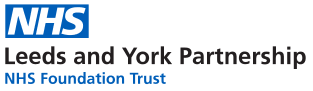 Carbon Reduction plan Supplier name: …Leeds & York Partnership NHS Foundation Trust Publication date: May 2022Commitment to achieving Net ZeroLeeds & York Partnership is committed to achieving Net Zero emissions by 2045.Baseline Emissions FootprintBaseline emissions are a record of the greenhouse gases that have been produced in the past and were produced prior to the introduction of any strategies to reduce emissions. Baseline emissions are the reference point against which emissions reduction can be measured.Baseline Year: 2007/08Current Emissions ReportingEmissions reduction targetsProgress against the TargetsCarbon ReductionTo continue our progress to achieving Net Zero, we have adopted the following carbon reduction targets.Our plan is based on baseline figures from 2007/08, and aims to meet the NHS target  For the emissions we control directly (the NHS Carbon Footprint), we will reach net zero by 2040, with an ambition to reach an 80% reduction by 2028 to 2032.For the emissions we can influence (our NHS Carbon Footprint Plus), we will reach net zero by 2045, with an ambition to reach an 80% reduction by 2036 to 2039.Our plan to meet these targets are identified in our Trust green plan, the plan provides the headline actions that we are targeting in the initial period 2021-2025 whilst we undertake additional work on developing further initiatives, working with the West Yorkshire Health & Social Care partnership.Completed Carbon reduction Initiatives The following environmental management measures and projects have been completed or implemented since the 2007/08 baseline.The carbon emission reduction achieved by these schemes equate to 2352tCO2e, a 61%ge reduction against the 2007/08 baseline and the measures will be in effect when performing the contractNew BREEAM excellent propertyLED internal lighting installations across all suites Improved BMS systems Increased Electric vehicle fleet for internal operations Agile / Hybrid WorkingStaff training and awarenessEnergy efficient white goodsProcurement of Green EnergyIn the future we hope to implement further measures such as:On site energy generationDecarbonsiation of heatingAll electric FleetRemote appointments for service usersSalary sacrifice green initiativesStaff trainingISO accreditationDeclaration and Sign OffThis Carbon Reduction Plan has been completed in accordance with PPN 06/21 andassociated guidance and reporting standard for Carbon Reduction Plans.Emissions have been reported and recorded in accordance with the published reporting standard for Carbon Reduction Plans and the GHG Reporting Protocol corporate standard13 and uses the appropriate Government emission conversion factors for greenhouse gas company reporting. Scope 1 and Scope 2 emissions have been reported in accordance with SECR requirements, and the required subset of Scope 3 emissions have been reported in accordance with the published reporting standard for Carbon Reduction Plans and the Corporate Value Chain (Scope 3) Standard15.This Carbon Reduction Plan has been reviewed and signed off by the board of directors (or equivalent management body).Signed on behalf of the Supplier: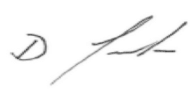 David Sanderson Director of Estates & Facilities Date: 18th May 2022Total Carbon Emissions (Tco2E)Baseline 2007/2008Scope 1 Gas emissions2304Scope 2 Electricity emissions2645Scope 2 Heat/ Steam emissions0Scope 3 Business mileage- Grey Fleet332Scope 3 Commute824Total6105Total Carbon Emissions (Tco2E)2021/22Scope 1 Gas emissions1876Scope 2 Electricity emissions897Scope 2 Heat/ Steam emissions0Scope 3 Business mileage- Grey Fleet200Scope 3 Commute780Total3753Total Carbon Emissions (Tco2E)Total Carbon Emissions (Tco2E)2031/32Target2045 TargetScope 1 Gas emissions4614610Scope 2 Electricity emissions5295290Scope 2 Heat/ Steam emissions000Scope 3 Business mileage- Grey Fleet67670Scope 3 Commute1651650Total122212220